DOBOZ NAGYKÖZSÉG ÖNKORMÁNYZATA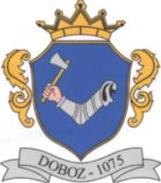 POLGÁRMESTERÉTŐLTárgy:	 Beszámolók a polgármesterre átruházott hatáskörökről	     Sorszám:és a bizottságok 2015. évi munkájáról	Döntéshozatal módja:	minősített szótöbbség	Tárgyalás módja:	nyilvános ülés	E L Ő T E R J E S Z T É Sa Képviselő-testület 2016.január 28-i képviselő-testületi üléséreTisztelt Képviselő-testület!Munkaterv szerint ez év januárjában tárgyalja a Pénzügyi és Ügyrendi Bizottság és a Szociális és Gyermek Ügyek Bizottságának munkájáról szóló tájékoztatót valamint a polgármesterre átruházott hatáskör gyakorlásáról szóló tájékoztatót.A 2011. évi CLXXXIX. tv. (a továbbiakban: Mötv.) 41. § (3)  (4) (5) bekezdései alapján:„(3) Önkormányzati döntést a képviselő-testület, a helyi népszavazás, a képviselő-testület felhatalmazása alapján a képviselő-testület bizottsága, a részönkormányzat testülete, a társulása, a polgármester, továbbá a jegyző hozhat.(4) A képviselő-testület - e törvényben meghatározott kivételekkel - hatásköreit a polgármesterre, a bizottságára, a részönkormányzat testületére, a jegyzőre, a társulására ruházhatja át. E hatáskör gyakorlásához utasítást adhat, e hatáskört visszavonhatja.(5) Az átruházott hatáskör tovább nem ruházható.”Doboz Nagyközség Önkormányzatának többszörösen módosított 12/2011. (XI.30.) önkormányzati rendelet mellékletei tartalmazzák a bizottságok feladat- és hatáskörét, valamint a polgármesterre átruházott hatásköröket. Ennek megfelelően készültek el a tájékoztatók.I. Polgármesterre átruházott hatáskörök: SZMSZ szerinti feladat és hatáskörök:A Képviselő-testület a lakosság ügyeinek folyamatos és gyors intézése érdekében a helyi önkormányzatok és szerveik, a köztársasági megbízottak, valamint egyes centrális alárendeltségű szervek feladat- és hatásköreiről szóló 1991. évi XX. tv-ben biztosított feladat és hatáskörei közül az alábbiakat ruházza át a polgármesterre: a) biztosítja a közterületek tisztaságát és a település rágcsálómentességét, b) dönt a közterület igénybevételéről, c) engedélyezi a beépítési kötelezettség meghosszabbítására előterjesztett kérelmeket, d) dönt az értékesítésre előkészített lakó-és üdülőtelkek elidegenítési ügyeiben az azonnali egyösszegű fizetések esetében, e) Eljár azon szociális ügyekben, melyet a Képviselő-testület a szociális igazgatásról és szociális ellátásokról szóló 11/2007. (IX.21.) önkormányzati rendeletben a bizottságra átruházott. Az átruházott hatáskörének gyakorlásáról a polgármester évente egy alkalommal beszámolni köteles a Képviselő-testületnek.Az SzMSz által biztosított hatáskörökből a 9/2015. (VIII.15.) szociális ellátásokról szóló rendelet szerinti átruházott hatáskör gyakorlása a legjellemzőbb. Az átruházott hatáskör abban az esetben gyakorolható, ha krízishelyzetbe kerül a kérelmező. A szociális rendelet év közben változott, a korábbi gyakorlatot figyelembe véve új rendelet megalkotására került sor. Úgy ítéljük meg, hogy a váratlanul jelentkező krízishelyzetek megoldására megfelelő eszköz a polgármesternek biztosított átruházott hatáskör gyakorlása, hiszen ezekben az esetekben azonnali intézkedésekre volt szükség.2015. évben 229 esetben került megállapításra rendkívüli települési támogatás.Krízishelyzetek:A gyakoribb: élelmiszerreKözüzemi számlák kifizetéseGyógyszerek kiváltásaRuházatraSzemélyi okmányok elkészítésének költségéreÚtiköltségreTűzifáraA korábbi SzMSz-ben megjelölt egyéb átruházott hatáskörök gyakorlására nem került sor.Határozati javaslat:Doboz Nagyközség Önkormányzata Képviselő-testülete elfogadja a polgármesterre átruházott hatáskörökről szóló beszámolót.Felelős: Köves Mihály polgármesterHatáridő: azonnalDoboz, 2016. január 20.								Köves Mihály					polgármester	II. Pénzügyi és Ügyrendi Bizottság: SZMSZ szerinti feladat és hatáskörök:a) Véleményezi az éves költségvetési javaslatot és a végrehajtásáról szóló éves beszámoló tervezeteit. b) Figyelemmel kíséri a költségvetési bevételek alakulását, különös tekintettel a saját bevételekre, a vagyonváltozás alakulását, értékeli az azt előidéző okokat. c) Vizsgálja a hitelfelvétel indokait és gazdasági megalapozottságát, ellenőrizheti a pénzkezelési szabályzat megtartását, a bizonylati rend és a bizonylati fegyelem érvényesítését. d) Vizsgálati megállapításait haladéktalanul közli a Képviselő-testülettel. e) Részt vesz a saját intézmények gazdasági ellenőrzésében, a Képviselő-testület elé terjesztett éves ellenőrzési tervet és ellenőrzési jelentést véleményezi. f) A Képviselő-testület gazdálkodással kapcsolatos esetenkénti megbízásait végzi. g) Véleményezi a helyi adó bevezetését, vizsgálja annak indokoltságát. h) Megtárgyalja a helyi adó illetékességi területén történő bevezetésének időpontját és időtartamát határozott, vagy határozatlan időre. i) A testületi döntés előtt véleményezi a helyi adórendeletek tartalmát (övezeti besorolást, valamint alapadót növelő, csökkentő körülményeket, helyi adók mértékét, mentességi és kedvezményi szabályokat). j) Tájékozódik a helyi adókból származó bevételekről. k) Javaslatot tesz a polgármester illetményére, költségtérítésére, bérfejlesztésére és jutalmazására. l) Megvizsgálja a polgármester munkaviszonyával kapcsolatosan felmerült összeférhetetlenséget és javaslatot tesz a Képviselő-testületnek az összeférhetetlenség kimondására. m) Ellátja a polgármester és a képviselők vagyonnyilatkozatainak, valamint az önkormányzati képviselők összeférhetetlenségének megállapítására irányuló kezdeményezés vizsgálatát. n) Részt vesz a polgármester és a jegyző ellen indított fegyelmi ügyek előkészítésében.o) Kidolgozza a Szervezeti és Működési Szabályzatot, vizsgálja érvényesülésének hatását, szükség esetén javaslatot tesz a módosítására, kiegészítésére, vagy új szabályzat alkotására. p) Figyelemmel kíséri az Önkormányzat és szervei szabályszerű működését. q) Ellátja a titkos szavazások lebonyolításával kapcsolatos teendőket. r) Közreműködik a lakosság körében végzendő jogpropaganda munkában. s) Részt vesz az önkormányzati rendeletek előkészítésében. t) Dönt a közbeszerzési értékhatár alatti beszerzésekben, a beszerzési szabályzat szerint A Bizottság 2015. évben 23 ülést tartott, melyen 170 db határozat született.A Bizottság feladatkörében mindenesetben véleményezte a Képviselő-testület elé kerülő szakmai anyagokat. Saját hatáskörében egy alkalommal járt el 2015. januárjában, amikor megvizsgálta és beszámolt a képviselők és bizottsági tagok vagyonnyilatkozat-tételi kötelezettségéről. Határozati javaslat:Doboz Nagyközség Önkormányzata Képviselő-testülete elfogadja a Pénzügyi és Ügyrendi Bizottság munkájáról szóló beszámolót.Felelős: Váradi Mária a Pénzügyi és Ügyrendi Bizottság elnökeHatáridő: azonnalDoboz, 2016. január 20.					  Váradi Mária				       Pénzügyi és Ügyrendi				           Bizottság elnökeIII. Szociális és Gyermek Ügyek Bizottsága: SZMSZ szerinti feladat és hatáskörök:a) Vizsgálja az egészségügyi és szociális ellátás helyzetét, az intézmények fejlesztésének lehetőségeit. b) Részt vesz az egészségügy és szociális ágazat fejlesztési terveinek kidolgozásában, a tervek megvalósítását figyelemmel kíséri. c) Ellenőrzi a Képviselő-testület irányítása alatt álló egészségügyi és szociális intézmények tevékenységét. d) Kapcsolatot tart a Polgármesteri Hivatal gyámügyi és szociális ügyeket intéző köztisztviselőivel, a Gondozási Központtal, közreműködik az ellenőrzésekben. e) Eljár azon szociális ügyekben, melyet a Képviselő-testület a szociális igazgatásról és szociális ellátásokról szóló 11/2007. (IX.21.) önkormányzati rendeletben a bizottságra átruházott. f) Eljár azon gyermekvédelmi ügyekben, amelyet a Képviselő-testület a gyermekvédelem helyi szabályozásáról szóló 28/2008 (XII.12.) önkormányzati rendeletben e bizottságra átruházott. g) Részt vesz az oktatási, művelődési és sport intézmények fejlesztési terveinek előkészítésében. h) Vizsgálja az oktató-nevelő munka, valamint a közművelődési tevékenység korszerűsítésének lehetőségeit. i) Előkészíti az oktatással, közművelődéssel és sporttal kapcsolatos döntéseket. j) Figyelemmel kíséri a Képviselő-testület döntéseinek végrehajtását. k) Segítséget nyújt a helyi iskolapolitika kialakításához, a közoktatás, közművelődés és sport személyi, valamint tárgyi feltételeinek megteremtéséhez. l) Figyelemmel kíséri a településen az ifjúság helyzetét, felhívja a figyelmet a veszélyeztető okokra. Javaslatot tesz azok megszüntetésére. m) Figyelemmel kíséri az etnikai kisebbség életkörülményeinek alakulását. Javaslataival segíti az érintettek helyzetét. n) Végzi a Képviselő-testület által esetenként meghatározott egyéb feladatokat. o) Átruházott hatáskörben végzi a civil szervezetek támogatásáról szóló pályázat kiírását és elbírálását.A Bizottság 2015. évben 24 ülést tartott, melyen 140 db határozat született. A Bizottság feladatkörében minden esetben véleményezte a Bizottság hatáskörébe tartozó Képviselő-testület elé kerülő szakmai anyagokat.Átruházott hatáskörében települési támogatások vonatkozásában 2979 döntést hozott 2015. évben, valamint 16 esetben döntött civil szervezetek támogatásáról, összesen 2.750.000,- Ft támogatást állapított meg.Települési támogatások 2015. évben:Eseti rendkívüli támogatás (2015. augusztusig) – 245 db támogatott és 7 db elutasított								   kérelemTelepülési lakhatási támogatás – 900 db támogatott és 6 db elutasított kérelemTelepülési támogatás ápolás céljára – 4 db támogatott kérelemTelepülési gyógyszertámogatás – 4 db támogatott kérelemEseti települési támogatás – 259 db támogatott és 9 db elutasított kérelemIdőszakos települési támogatás – 38 db támogatott, 6 db megszüntető és 1 db elutasított kérelemGyermekek és fiatal felnőttek támogatása – 266 db támogatott kérelemSzociális célú tűzifa támogatás –	január-február: 930 db támogatott és 29 db elutasítottkérelemdecember: 275 db támogatott kérelemTámogatott szervezetek:Dobozi Szabadidős és Mozgáskultúra Közhasznú Sportegyesület - 	200.000,- FtDobozi Polgárőr Egyesület							250.000,- FtDobozi Szabadidős Tömeg- és Versenysport Közhasznú Egyesület        1.500.000,- FtMozgáskorlátozottak Dél-Alföldi Regionális Egyesülete			  90.000,- FtMozgáskorlátozottak Békés Megyei Egyesülete				  90.000,- FtKisebbségi Jogvédő Egyesület						  50.000,- FtDobozi Simák Biliárd Klub							  50.000,- FtDobozi Iskoláért Alapítvány							  80.000,- FtPetőfi Horgász Egyesület							  70.000,- FtDobozi Óvodáért Alapítvány							120.000,- FtMagyar Vöröskereszt Békés Megyei Szervezetének Dobozi Alapszerv.	100.000,- FtDobozi Népdalkör								  50.000,- FtDobozi Iskoláért Egyesület							100.000,- FtHatározati javaslat:Doboz Nagyközség Önkormányzata Képviselő-testülete elfogadja a Szociális és Gyermek Ügyek Bizottságának munkájáról szóló beszámolót.Felelős: Szabó László a Szociális és Gyermek Ügyek Bizottságának elnökeHatáridő: azonnalDoboz, 2016. január 20.					Szabó László				Szociális és Gyermek Ügyek 				      Bizottságának elnöke